GCSE Mathematics1MA1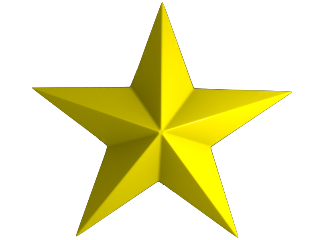 Problem-solving questions 3Higher Tier: Gold Time: 1 hour 30 minutes You should have: Ruler graduated in centimetres and millimetres, protractor, pair of compasses, pen, HB pencil, eraser.Calculator not permitted in questions with ˠQuestions with * could be seen on Foundation Tier*ˠ 1. 	Alex, Benny and Clare work out the value of They write their results to 3 decimal places.Anna 	1.002Benny	10.021Clare	100.215Who could be correct?    You must show your working.(Total for question 1 is 2 marks)___________________________________________________________________________*2. 	The diagram shows the side, ABCDE, of a garage.ABC is an isosceles triangle.ACDE is a rectangle.AB = CB   BC = 3 mAC = 5 mThe ratio of the height BF to the height AE is 2:3The height of a tractor is 2.75 m.The width of the tractor is less than 5 metres.  	To fit into the garage, the height of the tractor must be less than the height AE.	Will the tractor fit into the garage?You must give a reason.  (Total for question 2 is 3 marks)___________________________________________________________________________*3. 	Ravina is making some kebab rolls.To make one kebab roll, she needs one naan and 2 kebabs.Ravina is going to buy enough packs to	have exactly twice as many kebabs as naans	and make more than 70 kebab rolls.Work out the least amount she can spend. (Total for question 3 is 4 marks)___________________________________________________________________________4. 	The diagram shows a circle with AB as the diameter.Angle BAD = 68°ABC is a straight line.Work out angle DBC.Give a reason for each stage of your working.    (Total for question 4 is 4 marks)___________________________________________________________________________5. 	Three groups of friends are booking tickets for a concert.The costs of the first two groups are shown belowGroup C books the same concert tickets for 3 adults and 5 children.Work out the total cost of the tickets for group C.(Total for question 5 is 5 marks)___________________________________________________________________________*6. 	Sid wants to insure his house for £215 000He finds two insurance companies.  Sid wants to spend the least amount of money on his house insurance. Which company should he choose? You must show your working.   (Total for question 6 is 5 marks)___________________________________________________________________________*7. 	The diagram shows a cuboid with a cylinder cut out.The length of the cuboid is 27 cm.The volume of the cuboid is 2187 cm3.The diameter of the cylinder is the same as the length of each side of the square base.Work out the volume of the cylinder. Give your answer correct to 3 significant figures.(Total for question 7 is 4 marks)___________________________________________________________________________*8. 	Asha wants to buy some tickets for a concert.An adult ticket costs £12.60A child ticket costs of the price of an adult ticket.Asha wants to buy 3 adult tickets and 5 child tickets.A booking fee of 8% is added to the ticket price.3.5 % is then added for paying by a credit card.Asha has £94 to spend on the tickets.Does she have enough money to buy the tickets? You must show your working.   (Total for question 8 is 5 marks)___________________________________________________________________________9. 	A slimming club has 90 members.	57 members eat fish	41 members eat meat	15 members do not eat fish and do not eat meatA member is chosen at random.Find the probability that this member eats fish and meat.     (Total for question 9 is 3 marks)___________________________________________________________________________10. 	For all values of x,f(x) = x2 + 3		g(x) = x + 4Work out the values of x that satisfy the equation  fg(x) + gf(x) = 50.(Total for question 10 is 5 marks)___________________________________________________________________________ˠ11. 	The diagram shows a rectangle ABCD.AB = 32x − 1  cmBC = 9 cmThe area of the rectangle is 243 cm2.Work out the value of x. You must show your working.   (Total for question 11 is 3 marks)___________________________________________________________________________ˠ12. 	Triangle ABC is mathematically similar to triangle DEF.    All lengths are in centimetres.BC is the shortest side of triangle ABC.  Work out the exact value of x in the form a + . (Total for question 12 is 5 marks)___________________________________________________________________________13. 	Adrian is making some orange squash. He makes 13 litres of orange squash correct to the nearest litre.Each glass holds 250 ml of orange squash correct to the nearest 10 ml.Adrian has 48 glasses.Does he have enough orange squash to fill all 48 glasses? You must show your working.   (Total for question 13 is 4 marks)___________________________________________________________________________14.	The table shows some information about some counters in a bag.A counter is chosen at random.The probability of choosing a red counter or a green counter is 0.22Work out the probability of choosing a yellow counter.(Total for question 14 is 5 marks)___________________________________________________________________________15. 	The diagram shows a sketch of  y = x2 + bx + cThe curve intersects the y-axis at (0,18).The point P with coordinates (a, 3a) is the turning point of the curve.Work out the value of a.You must show your working.(5)(Total for question 15 is 5 marks)___________________________________________________________________________ColourredgreenblueyellowNumber of counters3x2x3x – 1 QnAnswerMarkNotes*ˠ1Benny with working2P1 process to use approximations, e.g. A1 Benny with 10 shown*2No and reason3P1 process to work out BF, e.g.  (= 1.6583….)P1 process to work out AE, e.g. “1.6583” ÷ 2 × 3 (= 2.4875)A1 No as 2.4875 is less than 2.75*3£143.404P1 process to find common multiples, e.g. prime decomposition of 6 and 8 or at least 5 multiples of  6 and  8P1 process to find the number of packs of naans and packs of kebabs, e.g. Packs of naan = 12 and Packs of kebabs  = 9P1 process to find the total cost of the packs of naans and packs of kebabs, e.g. (12 × 3.25) + (2 × 9 × 5.80)A1 £143.40ALTERNATIVE MARK SCHEME£143.404P1 process to work out the number of packs of naans, e.g. 70 ÷ 6 (= 11.666 = 12)P1 process to find the number of packs of kebabs, e.g. 2 × 70 ÷ 8 (= 17.5 = 18)   P1 process to find the total cost of the packs of naans and packs of kebabs, e.g. (12 × 3.25) + (18 × 5.80)A1 £143.404158° and correct reasons4B1 ADB = 90°C1 angles in a semicircle are 90°M1 180 – 90° – 68° or 180 – 22°A1 DBC = 158° with reasons e.g. angles in a triangle add up to 180o, angles in a straight line add up to 180oALTERNATIVE MARK SCHEME158° and correct reasons4B1 ADB = 90°C1 angles in a semicircle are 90°M1 90 + 68° A1 DBC = 158° with reasone.g. the exterior angle of a triangle is equal to the sum of the interior opposite angles5 £39.155P1 process to set up two equations,                                    e.g. 6a + 2c = 46.38 and 5a + 3c = 43.97                                                    P1 process to eliminate a variable, e.g. 18a  –10a = 139.14 – 87.94                                         or 18c  –10c = 263.82 – 231.90                                                                    P1 process to find the second variable,                                             e.g. 6(“6.40”) + 2c = 46.38 or 5(“6.40”)  + 3c = 43.97 or 6a+ 2(“3.99”)  = 46.38 or 5a+ 3(“3.99”) = 43.97 P1 process to find the cost of group C, e.g. 3 × 6.40 + 5 × 3.99 (= 39.15)                           A1 for £39.15 *6Pearsonwithworking5P1 process to work out the cost of insurance for Pearson services without the discount, e.g. 215 × 3.60 (= 774)P1 process to work out the cost of insurance for Pearson services with the discount, e.g. 0.925 × “774” (= 715.95)P1 process to work out the cost of insurance for Holborn Insurance with the VAT, e.g. 585 × 1.2 (= 702)P1 process to work out the cost of insurance for Holborn Insurance including VAT with the credit charge, e.g. 1.025 × “702” (= 719.55)A1 for Pearson with 715.95 and 719.55  *717204P1 process to find the cross sectional area of the cuboid, e.g. 2187 ÷ 27 (= 81)P1 process to find the radius of the cylinder, e.g.  (= 9) or ÷2 (= 4.5)P1 process to find the volume of the cylinder, e.g. π × “4.5”2 × 27A1 1720*8No with£95.075P1 process to find the price of a child’s ticket, e.g. 0.75 × 12.60 (= 9.45)P1 process to find the price of the total number of tickets, e.g. (3 × 12.60 + 5 × “9.45”) (= 85.05) P1 process to find the cost of the tickets with the booking fee, e.g. 1.08 × “85.05” (= 91.854)P1 process to find the cost of the tickets with the credit card, e.g. 1.035 × “91.854” (= 95.068...) or 1.035 × “91.85” or 1.035 × “91.86”A1 No with 95.07 9  3P1 process to find the number of members who eat fish and eat or both, e.g. 90 – 15 (= 75)P1 process to find the number of members  who eat fish and eat meat, e.g. “75” = 57 + 41 – x or x = 98 – “75” (=23)A1 for    ALTERNATIVE MARK SCHEME  3P1 process to draw a Venn diagram with two overlapping circles and correctly labelled, e.g. P1 process to find the intersection of the two overlapping circles, e.g. (57 + 41 + 15) – 90  (= 23)A1 for 10x = 2  x = −65P1 process to work out fg(x) or gf(x), e.g. (x + 4)2 + 3 or x2 + 3 + 4A1 x2 + 8x + 19A1 x2 + 7 P1 process to solve the equation    “' x2 + 8x + 19” + “ x2 + 7” = 50   e.g. 2x2 + 8x − 24 = 0  = 2(x + 6)(x − 2) = 0 A1 for  x = 2 and x = −6ˠ1123P1 process to set up an equation of the area of the rectangle, e.g. 32x − 1  × 9 = 243P1 process to solve the equation of the area of the rectangle by eliminating base 3, e.g. 2x – 1 = 3A1 2ˠ126 +5P1 process to set up a quadratic equation for similar triangles, e.g.  or x2 + 6 = 4(3x) P1 process to simplify the quadratic equation into the form ax2 + bx + c = 0, e.g. x2 – 12x + 6 = 0P1 process to solve the quadratic equation, e.g.  or P1 process to simplify the expression, e.g. A1 6 +13Yes and reason4P1 process to find a lower bound or an upper bound for 13 litres, e.g. 13 ± 0.5 (= 12.5 or 13.5) or 13000  ±  500 (= 12500 or 13500)P1 process to find a lower bound or an upper bound for 250 ml, e.g. 250 ± 5 (= 245 or 255) or 0.250 ± 0.005 (= 0.245 or 0.255)P1 process to find the number of glasses or the total volume of orange squash, e.g. 12.5 ÷ 0.255 or 12500 ÷ 255 (= 49.0196….) or 48 × 0.255 (= 12.24) or 48 × 255 (= 12240)A1 Yes as  48 < 49 or 12.24 < 12.5 oe145P1 process to find the probability of a red or green counter OR blue or yellow counter, e.g.  or P1 process to find the equation of a red or green counter OR blue and yellow counter, e.g. = 0.22 or = 0.78P1 process to solve the equation, e.g. (3 + x) = 0.22(3 + x + 2x + 3x – 1) or (2x + 3x – 1) = 0.78(3 + x + 2x + 3x – 1) or (3 + x) = 0.22(2 + 6x) or (5x – 1) = 0.78(2 + 6x) or x = 8P1 process to find the probability of a yellow counter, e.g. (3 × “8” – 1) ÷ (3 + “8” + 2 × “8” + 3 × “8” – 1)A1  oe1535P1 process to set up an equation which includes the value of c, e.g. x2 + bx + 18P1 process to set up an equation for point P, e.g. (x – a)2 + 3aP1 Process to set up an equation to find the value of a,e.g. (x – a)2 + 3a = x2 + bx + 18 or x2 − 2ax + a2 + 3a = x2 + bx + 18 or a2 + 3a = 18P1 process to solve a quadratic equation of the form ax2 + bx + c = 0, e.g. (a – 3)(a + 6) = 0A1 3 (can ignore a = −6 for A1)